Приложение 12.Анкета«Как вы относитесь к пластиковым пакетам?»Используете ли вы пластиковые пакеты?Ответ:_______________________________________________________________Почему вы их приобретаете?Ответ:_______________________________________________________________Знаете ли о том, какой вред наносят пластиковые  пакеты природе? Из каких источников вы получили  эту информацию?Ответ:_______________________________________________________________Готовы ли их заменить другой упаковкой? Ответ:_______________________________________________________________Чем можно, по-вашему, заменить пластиковые пакеты?Ответ:_______________________________________________________________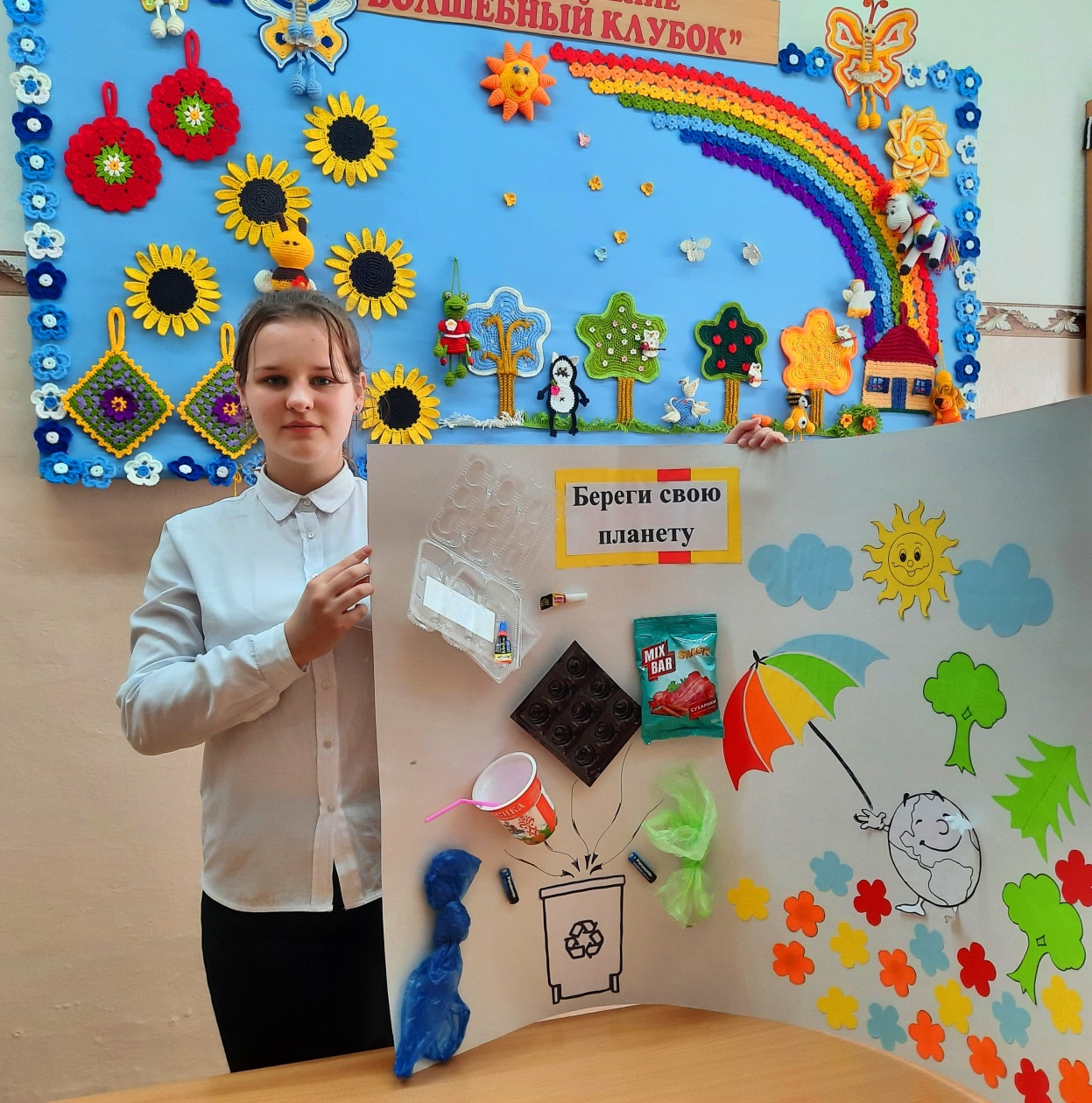 